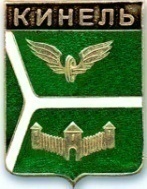 ДУМА ГОРОДСКОГО ОКРУГА КИНЕЛЬСАМАРСКОЙ ОБЛАСТИ. Кинель ул.Мира, 42а                                             тел. 2-19-60, 2-18-80« 26 »  июля  2018 г.                                                                                    №  375                                                                РЕШЕНИЕО награждении Благодарственным письмомДумы городского округа Кинель Самарской области         В соответствии с Положением «О Почетной грамоте и Благодарственном письме Думы городского округа Кинель», утвержденным  Постановлением Думы городского округа 27.10.05 года № 104, Дума городского округа Кинель Самарской областиРЕШИЛА:1. Наградить Благодарственным письмом  Думы городского округа Кинель Самарской области за многолетний добросовестный труд, а также в связи с профессиональным праздником Днем строителя:- Габриелян Агарона Рубиковича – распределителя силикатной массы 4 – го разряда массо – заготовительного отделения Общества с ограниченной ответственностью «Алексеевский силикатный кирпич»;- Касич Светлану Александровну – менеджера Общества с ограниченной ответственностью «Алексеевский силикатный кирпич»;- Кострюкова Анатолия Петровича – слесаря – ремонтника 5 – го разряда Общества с ограниченной ответственностью «Алексеевский силикатный кирпич»;- Лисина Анатолия Петровича – заместителя директора по производству Общества с ограниченной ответственностью «Алексеевский силикатный кирпич»;- Пархач Ольгу Викторовну – бухгалтера Общества с ограниченной ответственностью «Алексеевский силикатный кирпич»;- Петухову Рузилю Лимировну – лаборанта химического анализа массо – заготовительного отделения Общества с ограниченной ответственностью «Алексеевский силикатный кирпич»;- Потемкина Сергея Васильевича – индивидуального предпринимателя, работника строительной отрасли;- Почивалину Наталью Андреевну – менеджера Общества с ограниченной ответственностью «Алексеевский силикатный кирпич»;- Финогина Николая Алексеевича – слесаря – ремонтника 5 – го разряда Общества с ограниченной ответственностью «Алексеевский силикатный кирпич»;- Шевчик Ярослава Мироновича - слесаря – ремонтника 5 – го разряда Общества с ограниченной ответственностью «Алексеевский силикатный кирпич».2.  Официально опубликовать настоящее решение в газетах «Кинельская жизнь» или «Неделя Кинеля» и на официальном сайте администрации городского округа Кинель Самарской области в информационно-телекоммуникационной сети «Интернет» (Кинельгород.рф) в подразделе «Официальное опубликование» раздела «Информация». 3. Настоящее решение  вступает в силу на следующий день после дня его официального опубликования.Председатель Думы городского округа КинельСамарской области                                                                           А.М. Петров